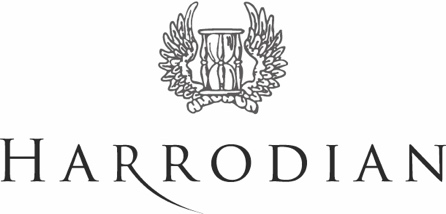 WEEK ONE: weeks commencing Monday 15th April, and Tuesday 7th May (Monday 6th May is a bank holiday)WEEK ONE: weeks commencing Monday 15th April, and Tuesday 7th May (Monday 6th May is a bank holiday)WEEK ONE: weeks commencing Monday 15th April, and Tuesday 7th May (Monday 6th May is a bank holiday)WEEK ONE: weeks commencing Monday 15th April, and Tuesday 7th May (Monday 6th May is a bank holiday)WEEK ONE: weeks commencing Monday 15th April, and Tuesday 7th May (Monday 6th May is a bank holiday)WEEK ONE: weeks commencing Monday 15th April, and Tuesday 7th May (Monday 6th May is a bank holiday)MondayTuesdayWednesdayThursdayFridayMain meal (non-vegetarian)Macaroni cheese with pancettaChicken shawarma wraps with tzatziki and slawPork sausages*Baked Salmon filletTurkey piccataMain meal (vegetarian)Macaroni cheese with added cauliflowerFalafel wraps with tzatziki and slawVegetarian sausagesPasta and tomato sauceHalloumi, red pepper and courgette kebabsVegetables/ Side dishesCarrots and peasGrated carrot and red cabbage slawMashed potatoes, baked beans, Yorkshire puddingsRoast sweet potatoes and red peppers / Green beansRatatouille and roast potatoesBreads, sauces and condimentsDough ballsTzatziki and Pitta breadsGravyHollandaise sauceSweet chilli sauceFeature SaladQuinoa salad with chickpeas, cucumber, tomato and parsleyWatermelon, mint and fetaLentils and sun-dried tomatoesRice saladSoya beans with rocketSoupsCarrot and corianderRoast tomatoSweet potato and butternut squashMinestroneSoup of the dayFeature filling Baked potatoesGrated cheese/baked beansEgg mayo /cottage cheeseChicken and sweetcorn mayoCottage cheese / grated cheeseRatatouille /Grated cheeseFeature filling WrapsPloughman’s: grated cheese, ham slices and pickle/chutneyPitta breads with Hummus /TzatzikiMozzarella chunks / pesto*Tuna melt – cheese and tunaPlain chicken strips with bowl of mayo to mixFresh fruit of the dayStrawberriesBlueberriesSliced grapesMangoPeaches /NectarinesDessertApple tartIce creamFruit saladEton Mess – strawberry, meringue and whipped creamProfiterolesDessertPlain yoghurt and honey (to have with fresh fruit) available from yoghurt station as a dessert every dayPlain yoghurt and honey (to have with fresh fruit) available from yoghurt station as a dessert every dayPlain yoghurt and honey (to have with fresh fruit) available from yoghurt station as a dessert every dayPlain yoghurt and honey (to have with fresh fruit) available from yoghurt station as a dessert every dayPlain yoghurt and honey (to have with fresh fruit) available from yoghurt station as a dessert every day*Other meat alternatives like grilled chicken are available to those who don't eat pork	Please note that a number of these options are gluten-free, vegan and all food served is nut-free and sesame free i.e. pesto / hummusDISLAIMER: Please note that slight changes may be made to this menu depending on the availability of certain food products and BBQ season is upon us!*Other meat alternatives like grilled chicken are available to those who don't eat pork	Please note that a number of these options are gluten-free, vegan and all food served is nut-free and sesame free i.e. pesto / hummusDISLAIMER: Please note that slight changes may be made to this menu depending on the availability of certain food products and BBQ season is upon us!*Other meat alternatives like grilled chicken are available to those who don't eat pork	Please note that a number of these options are gluten-free, vegan and all food served is nut-free and sesame free i.e. pesto / hummusDISLAIMER: Please note that slight changes may be made to this menu depending on the availability of certain food products and BBQ season is upon us!*Other meat alternatives like grilled chicken are available to those who don't eat pork	Please note that a number of these options are gluten-free, vegan and all food served is nut-free and sesame free i.e. pesto / hummusDISLAIMER: Please note that slight changes may be made to this menu depending on the availability of certain food products and BBQ season is upon us!*Other meat alternatives like grilled chicken are available to those who don't eat pork	Please note that a number of these options are gluten-free, vegan and all food served is nut-free and sesame free i.e. pesto / hummusDISLAIMER: Please note that slight changes may be made to this menu depending on the availability of certain food products and BBQ season is upon us!*Other meat alternatives like grilled chicken are available to those who don't eat pork	Please note that a number of these options are gluten-free, vegan and all food served is nut-free and sesame free i.e. pesto / hummusDISLAIMER: Please note that slight changes may be made to this menu depending on the availability of certain food products and BBQ season is upon us!WEEK TWO: weeks commencing Monday 22nd April and Monday 13th MayWEEK TWO: weeks commencing Monday 22nd April and Monday 13th MayWEEK TWO: weeks commencing Monday 22nd April and Monday 13th MayWEEK TWO: weeks commencing Monday 22nd April and Monday 13th MayWEEK TWO: weeks commencing Monday 22nd April and Monday 13th MayWEEK TWO: weeks commencing Monday 22nd April and Monday 13th MayMondayTuesdayWednesdayThursdayFridayMain meal (non-vegetarian)Spaghetti Bolognese (with turkey mince)Chinese style spare ribs* Flattened and grilled chicken breasts (with mango salsa on side)Beef chilli con carne*Breaded Fish fillets / baked cod and chips*Main meal (vegetarian)Vegetable Bolognese with added lentilsVegetable spring rollsSummer vegetable tartVegetarian chilliFrittata and chipsVegetables/ Side dishesKale / cavolo neroChow mein noodles with vegetable stir fryPatatas bravas and asparagus Wholegrain riceChips and peasBreads, sauces and condimentsParmesan cheese, sliced ciabattaHoisin/ plum sauceMango salsaGuacamole, soured cream, tortillasKetchup/tomato sauce and tartare sauceFeature SaladGreek saladMiso cabbage slawQuinoa, feta pomegranateCaprese salad – tomato, avocado and mozzarellaMixed beanSoupsGazpachoVegetable noodle broth (with /without chicken)Pea and mintCarrot and orangeSoup of the dayFeature filling Baked potatoesBolognese / Grated cheeseWhipped tofu / grated cheddar Baked beans / grated cheeseChilli / guacamole and grated cheeseBaked sweet potatoes with cream cheeseFeature filling WrapsChicken tikka (cold)Shredded chicken in hoisin sauce Crumbled feta and chopped red pepperHam slices / cream cheeseAvocado slices/ mozzarella chunksFresh fruit of the dayWatermelon/melonPineapple slicesBlackberriesPlumsRaspberriesDessertMixed fruit cheesecakeChocolate mousseRice puddingIce creamBanana splitDessertPlain yoghurt and honey (to have with fresh fruit) available from yoghurt station as a dessert every dayPlain yoghurt and honey (to have with fresh fruit) available from yoghurt station as a dessert every dayPlain yoghurt and honey (to have with fresh fruit) available from yoghurt station as a dessert every dayPlain yoghurt and honey (to have with fresh fruit) available from yoghurt station as a dessert every dayPlain yoghurt and honey (to have with fresh fruit) available from yoghurt station as a dessert every day*Other meat alternatives like grilled chicken are available to those who don't eat pork	* Please note that a number of these options are gluten-free, vegan and all food served is nut-free and sesame-free i.e. pesto and hummus		DISLAIMER: Please note that slight changes may be made to this menu depending on the availability of certain food products and BBQ season is upon us! *Thursday 24th and Friday 25th April: menu will change to baked salmon (as per previous week) on Thursday and burgers on Friday to accommodate school photograph on the field*Other meat alternatives like grilled chicken are available to those who don't eat pork	* Please note that a number of these options are gluten-free, vegan and all food served is nut-free and sesame-free i.e. pesto and hummus		DISLAIMER: Please note that slight changes may be made to this menu depending on the availability of certain food products and BBQ season is upon us! *Thursday 24th and Friday 25th April: menu will change to baked salmon (as per previous week) on Thursday and burgers on Friday to accommodate school photograph on the field*Other meat alternatives like grilled chicken are available to those who don't eat pork	* Please note that a number of these options are gluten-free, vegan and all food served is nut-free and sesame-free i.e. pesto and hummus		DISLAIMER: Please note that slight changes may be made to this menu depending on the availability of certain food products and BBQ season is upon us! *Thursday 24th and Friday 25th April: menu will change to baked salmon (as per previous week) on Thursday and burgers on Friday to accommodate school photograph on the field*Other meat alternatives like grilled chicken are available to those who don't eat pork	* Please note that a number of these options are gluten-free, vegan and all food served is nut-free and sesame-free i.e. pesto and hummus		DISLAIMER: Please note that slight changes may be made to this menu depending on the availability of certain food products and BBQ season is upon us! *Thursday 24th and Friday 25th April: menu will change to baked salmon (as per previous week) on Thursday and burgers on Friday to accommodate school photograph on the field*Other meat alternatives like grilled chicken are available to those who don't eat pork	* Please note that a number of these options are gluten-free, vegan and all food served is nut-free and sesame-free i.e. pesto and hummus		DISLAIMER: Please note that slight changes may be made to this menu depending on the availability of certain food products and BBQ season is upon us! *Thursday 24th and Friday 25th April: menu will change to baked salmon (as per previous week) on Thursday and burgers on Friday to accommodate school photograph on the field*Other meat alternatives like grilled chicken are available to those who don't eat pork	* Please note that a number of these options are gluten-free, vegan and all food served is nut-free and sesame-free i.e. pesto and hummus		DISLAIMER: Please note that slight changes may be made to this menu depending on the availability of certain food products and BBQ season is upon us! *Thursday 24th and Friday 25th April: menu will change to baked salmon (as per previous week) on Thursday and burgers on Friday to accommodate school photograph on the fieldWEEK THREE: weeks commencing Monday 29th April and Monday 20th MayWEEK THREE: weeks commencing Monday 29th April and Monday 20th MayWEEK THREE: weeks commencing Monday 29th April and Monday 20th MayWEEK THREE: weeks commencing Monday 29th April and Monday 20th MayWEEK THREE: weeks commencing Monday 29th April and Monday 20th MayWEEK THREE: weeks commencing Monday 29th April and Monday 20th MayMondayTuesdayWednesdayThursdayFridayMain meal (non-vegetarian)Chicken curryBeef lasagneSalmon all’Arrabbiata with gnocchiBeef stir fryChicken goujonsMain meal (vegetarian)Vegetable curryVegetarian LasagneGnocchi with tomato sauceVegetable stir fryVegetarian quicheVegetables/ Side dishesWholegrain rice/ roast cauliflowerAubergine parmigianaBroccoliPlain noodlesSweet potato chips, peas and sweetcornBreads, sauces and condimentsPoppadums and mango chutneyGarlic bread and parmesanArrabbiata sauce Hoisin/oyster sauceTomato salsa/ketchupFeature SaladHalloumi and avocadoFig, rocket, and crispy prosciuttoCaesar saladGoat’s cheese and beetrootLentils and pomegranateSoupsVichysoisse cold soupSpring vegetableCream of tomatoRoasted red pepper and red lentilSoup of the dayFeature filling Baked potatoesSoured cream and chivesBaked beans /grated cheeseEgg mayo / grated cheeseCottage cheeseTuna meltFeature filling WrapsPlain chicken strips (bowl of mayo for mixing)Cottage cheese and pineappleCream cheese / ham slices Coronation chickenHummus Fresh fruit of the dayMangoBlueberriesRaspberriesSliced bananasChopped clementinesDessertFruit yoghurt potsSponge CakeApple crumbleIce creamLemon TartDessertPlain yoghurt and honey (to have with fresh fruit) available from yoghurt station as a dessert every dayPlain yoghurt and honey (to have with fresh fruit) available from yoghurt station as a dessert every dayPlain yoghurt and honey (to have with fresh fruit) available from yoghurt station as a dessert every dayPlain yoghurt and honey (to have with fresh fruit) available from yoghurt station as a dessert every dayPlain yoghurt and honey (to have with fresh fruit) available from yoghurt station as a dessert every day*Other meat alternatives like grilled chicken are available to those who don't eat pork				* Please note that a number of these options are gluten-free, vegan and all food served is nut-free and sesame-free i.e. pesto and hummusDISLAIMER: Please note that slight changes may be made to this menu depending on the availability of certain food products and BBQ season is upon us!*Other meat alternatives like grilled chicken are available to those who don't eat pork				* Please note that a number of these options are gluten-free, vegan and all food served is nut-free and sesame-free i.e. pesto and hummusDISLAIMER: Please note that slight changes may be made to this menu depending on the availability of certain food products and BBQ season is upon us!*Other meat alternatives like grilled chicken are available to those who don't eat pork				* Please note that a number of these options are gluten-free, vegan and all food served is nut-free and sesame-free i.e. pesto and hummusDISLAIMER: Please note that slight changes may be made to this menu depending on the availability of certain food products and BBQ season is upon us!*Other meat alternatives like grilled chicken are available to those who don't eat pork				* Please note that a number of these options are gluten-free, vegan and all food served is nut-free and sesame-free i.e. pesto and hummusDISLAIMER: Please note that slight changes may be made to this menu depending on the availability of certain food products and BBQ season is upon us!*Other meat alternatives like grilled chicken are available to those who don't eat pork				* Please note that a number of these options are gluten-free, vegan and all food served is nut-free and sesame-free i.e. pesto and hummusDISLAIMER: Please note that slight changes may be made to this menu depending on the availability of certain food products and BBQ season is upon us!*Other meat alternatives like grilled chicken are available to those who don't eat pork				* Please note that a number of these options are gluten-free, vegan and all food served is nut-free and sesame-free i.e. pesto and hummusDISLAIMER: Please note that slight changes may be made to this menu depending on the availability of certain food products and BBQ season is upon us!